СОВЕТ ДЕПУТАТОВ ТЮШИНСКОГО СЕЛЬСКОГО ПОСЕЛЕНИЯКАРДЫМОВСКОГО РАЙОНА  СМОЛЕНСКОЙ ОБЛАСТИР Е Ш Е Н И Еот  02.10. 2015 года                             № 4Об избрании Главы муниципального образования Тюшинского сельского поселения Кардымовского района Смоленской области В соответствии с Федеральным законом от 6 октября 2003 года № 131-ФЗ «Об общих принципах организации местного самоуправления в Российской Федерации», руководствуясь частью 2 статьи 32 Уставом Тюшинского сельского поселения Кардымовского района Смоленской области и на основании протокола заседания Совета депутатов Тюшинского сельского поселения Кардымовского района Смоленской области от 02.10.2015 года № 1, Совет депутатов Тюшинского сельского поселения Кардымовского района Смоленской областиРЕШИЛ:Утвердить результаты открытого голосования по избранию Главы муниципального образования Тюшинского сельского поселения Кардымовского района Смоленской области.Избрать Главой муниципального образования Тюшинского сельского поселения Кардымовского района Смоленской области из состава депутатов Тюшинского сельского поселения Кардымовского района Смоленской области Ласкину Елену Евгеньевну. Днем вступления в должность Главы муниципального образования Тюшинского сельского поселения Кардымовского района Смоленской области считать день его избрания из состава депутатов Совета депутатов Тюшинского сельского поселения Кардымовского района Смоленской области.              4. Настоящее решение подлежит официальному опубликованию в Кардымовской районной газете «Знамя труда»Глава муниципального образованияТюшинского сельского поселенияКардымовского района Смоленской области                                  Е.Е. Ласкина                      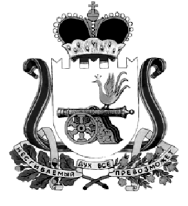 